东师明达 · 招聘启事招贤纳士 共创未来东北师范大学北湖明达实验学校（以下简称东师明达学校）是东北师范大学与长春新区管委会于2017年5月合作创建的一所九年一贯制公立学校。东师明达学校位于长春北湖科技开发区北湾东街和应化新路交汇处。学校占地面积约5.5万平方米，总建筑面积4.8万平方米。东师明达学校办学规模为45个教学班，其中小学30个班，初中15个班。东师明达学校环境优雅，文化气息浓厚，教育教学设施全部现代化一流标准，是师生幸福成长的摇篮。东师明达学校现有教师队伍是由从东北师大附校选聘的管理者和择优从全国优秀教师中招聘组成。他们中有特级教师，省级学科带头人，省市级中小学教育科研骨干……这些优秀的师资为学校适龄少年的美好明天将奠定坚实基础。学校以“坚持实验、探索规律、科学施教、全面育人”为办学指导思想；采用U-G-S合作模式；秉承“学会尊重•崇尚创造”的办学理念；遵从“尊重个性•自律创新”的校训；执行“追求品质•注重细节”的工作理念；实行“适应、适合、适切”的育人策略与方式；实现“创业、创新、创品牌”的目标与追求；注重传承东师基础教育科学先进的办学经验，依托东师附校及各合作校的优质资源，与时俱进，改革创新，规划实施“三六九”发展战略，尽快实现区域引领、示范、辐射、带动的合作目标。建人文校园，创特色学校，办人民满意的教育一直是明达学校追求的目标。学校坚持质量立校、内涵发展，关注每一名学生成长，让爱的阳光洒向每一颗心灵；重视教师队伍建设，不断增强师德、师风、师能，形成一支师德高尚、业务精湛、结构合理的教师队伍；为学生创造适宜的发展路径；全面实施素质教育，开全开齐课程，坚持技能和素质并重。自开学以来，学校以良好的形象、显著的进步，赢得了家长、社会的信任和赞扬。问渠哪得清如许，为有源头活水来。由于学校教育事业发展的需要，期待新的东师明达人与我们一道播撒真知、传承文明、立德树人。我们将为您提供一个广阔的发展平台、专业且充满活力的团队、平等且积极的竞争环境，我们一起培养新时代祖国建设者和接班人！一、招聘岗位中学部：语文2人、数学2人、体育1人、历史1人、政治1人、化学1人、地理1人。小学部：语文3人、数学2人、体育1人、美术1人。二、招聘条件（一）拥护中国共产党的领导，热爱教育事业。（二）品行端正，遵纪守法，无违纪违法行为。（三）身心健康，具有教师任职的基本素质。（四）全日制统招本科及以上学历，具有学位证书，专业对口，具有相应的教师资格证。（五）普通话水平二级甲等及以上；体育学科为二级乙等以上。 （六）研究生（硕士学位及以上）、学生干部优先，获得国家奖学金等表彰者优先。应聘教师可填写附件1《东师明达学校教师招聘个人信息登记表》和附件2《东师明达教师招聘信息汇总表》，并发送个人详细电子简历到指定邮箱，也可亲自来校面试，合格者可作为储备人才。联系信息及要求：1．学校地址：吉林省长春市长春新区北湖科技开发区北湾东街与应化新路交汇处东师明达学校2．附件1文件命名格式：毕业学校+应聘学段+应聘学科+姓名，示例：“东北师范大学 初中 语文 东明达”3.邮箱：mdjsyp2017@163.com邮件主题和附件请注明：姓名+类别(小学或中学)+ 应聘学科+最高学历+毕业院校+联系方式。     我们诚挚欢迎您加入东师明达学校！ 附件一长春新区北湖明达学校(东北师范大学北湖明达实验学校)2019年应聘教师基本信息登记表人员分类：         （在职教师或应届往届毕业生）应聘岗位：     （毕业学校+应聘学段+应聘学科）备注：1．请将相关证书（电子版）以及电子简历附在《长春新区东北师范大学北湖明达实验学校2019年应聘教师基本信息登记表》后面。2．相关证书：学历学位证、中国高等教育学生信息网打印的《教育部学历证书电子注册备案表》、应届毕业生就业推荐表、教师资格证、普通话等级证书、主要荣誉证等相关证件原件及复印件。附件二：长春新区北湖明达学校(东北师范大学北湖明达实验学校)附件1：《东师明达教师招聘个人信息登记表》二维码：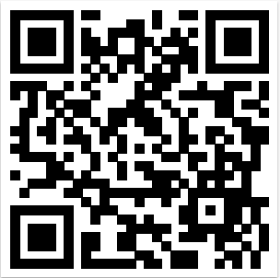 https://pan.baidu.com/s/1KBzjyV-gvGEcEsSYTyutZA          件2：《东师明达教师招聘信息汇总表》二维码：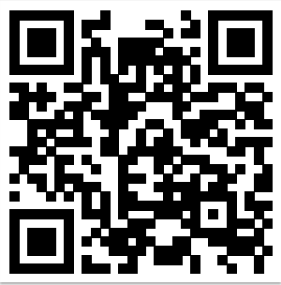 https://pan.baidu.com/s/1EwRYFQStjG4PAiUZ66BHnA         姓名姓名性别民族民族贴照片处（小2寸、免冠、红底、彩色证件照）电子邮件贴电子照片贴照片处（小2寸、免冠、红底、彩色证件照）电子邮件贴电子照片出生年月出生年月政治面貌身高cm身高cm贴照片处（小2寸、免冠、红底、彩色证件照）电子邮件贴电子照片贴照片处（小2寸、免冠、红底、彩色证件照）电子邮件贴电子照片有效联系电话有效联系电话邮箱贴照片处（小2寸、免冠、红底、彩色证件照）电子邮件贴电子照片贴照片处（小2寸、免冠、红底、彩色证件照）电子邮件贴电子照片婚姻状况婚姻状况生育状况贴照片处（小2寸、免冠、红底、彩色证件照）电子邮件贴电子照片贴照片处（小2寸、免冠、红底、彩色证件照）电子邮件贴电子照片身份证号码身份证号码身份证号码户籍所在地派出所户籍所在地派出所户籍所在地派出所人事关系所在地人事关系所在地人事关系所在地现任职单位及职务现任职单位及职务现任职单位及职务任职时间任职时间任职时间任职时间教师资格证种类教师资格证种类教师资格证种类获得时间获得时间获得时间获得时间专业技术职称专业技术职称专业技术职称获得时间获得时间获得时间获得时间英语等级证及编号英语等级证及编号英语等级证及编号获得时间获得时间获得时间获得时间普通话等级及编号普通话等级及编号普通话等级及编号获得时间获得时间获得时间获得时间教育经历起止时间毕业学校毕业学校毕业学校专  业专  业获得学历、学位获得学历、学位教育经历第一学历（全日制）教育经历最后学历（全日制）工作简历工作简历时  间单  位单  位单  位职  务职  务备  注备  注工作简历工作简历工作简历工作简历工作简历工作简历主要荣誉（限填五项）主要荣誉（限填五项）本人承诺本人承诺本报名表所填写的信息准确无误，所提交的证件、资料和照片真实有效，若有虚假，所产生的一切后果由本人承担。报名人（签名）：                              2018年 7 月     日本报名表所填写的信息准确无误，所提交的证件、资料和照片真实有效，若有虚假，所产生的一切后果由本人承担。报名人（签名）：                              2018年 7 月     日本报名表所填写的信息准确无误，所提交的证件、资料和照片真实有效，若有虚假，所产生的一切后果由本人承担。报名人（签名）：                              2018年 7 月     日本报名表所填写的信息准确无误，所提交的证件、资料和照片真实有效，若有虚假，所产生的一切后果由本人承担。报名人（签名）：                              2018年 7 月     日本报名表所填写的信息准确无误，所提交的证件、资料和照片真实有效，若有虚假，所产生的一切后果由本人承担。报名人（签名）：                              2018年 7 月     日本报名表所填写的信息准确无误，所提交的证件、资料和照片真实有效，若有虚假，所产生的一切后果由本人承担。报名人（签名）：                              2018年 7 月     日本报名表所填写的信息准确无误，所提交的证件、资料和照片真实有效，若有虚假，所产生的一切后果由本人承担。报名人（签名）：                              2018年 7 月     日本报名表所填写的信息准确无误，所提交的证件、资料和照片真实有效，若有虚假，所产生的一切后果由本人承担。报名人（签名）：                              2018年 7 月     日审查意见审查意见审查人（签名）复核人（签名）                  2018年 7 月     日审查人（签名）复核人（签名）                  2018年 7 月     日审查人（签名）复核人（签名）                  2018年 7 月     日审查人（签名）复核人（签名）                  2018年 7 月     日审查人（签名）复核人（签名）                  2018年 7 月     日审查人（签名）复核人（签名）                  2018年 7 月     日审查人（签名）复核人（签名）                  2018年 7 月     日审查人（签名）复核人（签名）                  2018年 7 月     日2019年东师明达教师招聘信息汇总表2019年东师明达教师招聘信息汇总表2019年东师明达教师招聘信息汇总表2019年东师明达教师招聘信息汇总表2019年东师明达教师招聘信息汇总表2019年东师明达教师招聘信息汇总表2019年东师明达教师招聘信息汇总表2019年东师明达教师招聘信息汇总表2019年东师明达教师招聘信息汇总表2019年东师明达教师招聘信息汇总表2019年东师明达教师招聘信息汇总表2019年东师明达教师招聘信息汇总表2019年东师明达教师招聘信息汇总表2019年东师明达教师招聘信息汇总表2019年东师明达教师招聘信息汇总表2019年东师明达教师招聘信息汇总表2019年东师明达教师招聘信息汇总表2019年东师明达教师招聘信息汇总表序号应聘单位名称应聘岗位名称考生姓名身份证号性别出生年月政治面貌学历学位专业职称教师资格证外语等级普通话等级联系电话备注12